             СВИМ ПОТЕНЦИЈАЛНИМ ПОНУЂАЧИМА           ЈН   1235/2013Предмет: Измена и допуна конкурсне документације по јавној набавци бр. 1235/2013 – Лабораторијски и потрошни материјалУ конкурсној документацији, на странама 25/49 и 26/49, тачка 2 мења се и гласи:Понуђач у поступку јавне набавке мора доказати:ОВЕ ИЗМЕНЕ И ДОПУНЕ ЧИНЕ САСТАВНИ ДЕО КОНКУРСНЕ ДОКУМЕНТАЦИЈЕ ЗА ПРЕДМЕТНУ ЈАВНУ НАБАВКУ.С поштовањем,                                                                                          Комисија ЈН 1235/2013Ушће, 30.09.2013. године                                                                             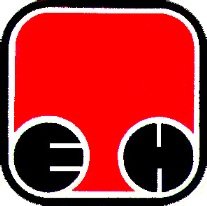 Електропривреда Србије  - ЕПСПривредно Друштво Термоелектране Никола Тесла,  ОбреновацРеднибројУслови:Докази:2.- да он и његов законски заступник нису осуђивани за неко од кривичних дела као чланови организоване криминалне групе, да нису осуђивани за кривична дела против привреде, кривична дела против животне средине, кривично дело примања или давања мита, кривично дело преваре- ПРАВНО ЛИЦЕ: -    За кривична дела организованог криминала - УВЕРЕЊЕ ПОСЕБНОГ ОДЕЉЕЊА (ЗА ОРГАНИЗОВАНИ КРИМИНАЛ) ВИШЕГ СУДА У БЕОГРАДУ, Београд, којим се потврђује да понуђач (правно лице) није осуђиван за неко од кривичних дела као члан организоване криминалне групе. С тим у вези на интернет страници Вишег суда у Београду објављено је обавештење http://www.bg.vi.sud.rs/lt/articles/o-visem-sudu/obavestenje-ke-za-pravna-lica.html-    За кривична дела против привреде, против животне средине, кривично дело примања или давања мита, кривично дело преваре – УВЕРЕЊЕ ОСНОВНОГ СУДА (које обухвата и податке из казнене евиденције за кривична дела која су у надлежности редовног кривичног одељења Вишег суда) на чијем подручју је седиште домаћег правног лица, односно седиште представништва или огранка страног правног лица, којом се потврђује да понуђач (правно лице) није осуђиван за кривична дела против привреде, кривична дела против животне средине, кривично дело примања или давања мита, кривично дело преваре.-Посебна напомена: Уколико уверење основног суда не обухвата податке из казнене евиденције за кривична дела која су у надлежности редовног кривичног одељења Вишег суда, потребно је да поред уверења Основног суда правно лице достави И УВЕРЕЊЕ ВИШЕГ СУДА на чијем подручју је седиште домаћег правног лица, односно седиште представништва или огранка страног правног лица, којом се потврђује да понуђач (правно лице) није осуђиван за кривична дела против привреде и кривично дело примања мита."-    за законског заступника - уверење из казнене евиденције надлежне полицијске управе Министарства унутрашњих послова– захтев за издавање овог уверења може се поднети према месту рођења (сходно члану 2. став 1. тачка 1) Правилника о казненој евиденцији («Сл. лист СФРЈ», бр. 5/79) - орган надлежан за унутрашње послове општине на чијој територији је то лице рођено), али и према месту пребивалишта.ФИЗИЧКО ЛИЦЕ И ПРЕДУЗЕТНИК: уверење из казнене евиденције надлежне полицијске управе Министарства унутрашњих послова -  захтев за издавање овог уверења може се поднети према месту рођења (сходно члану 2. став 1. тачка 1) Правилника о казненој евиденцији («Сл. лист СФРЈ», бр. 5/79) - орган надлежан за унутрашње послове општине на чијој територији је то лице рођено), али и према месту пребивалишта.»НАПОМЕНЕ које важе и за физичко и за правно лице: У случају да понуду подноси правно лице потребно је доставити СВЕ доказе И за правно лице И за законског заступникаУ случају да правно лице има више законских заступника, ове доказе доставити за сваког од њихУ случају да понуду подноси група понуђача, ове доказе доставити за сваког учесника из групеУ случају да понуђач подноси понуду са подизвођачем, ове доказе доставити и за подизвођача (ако је више подизвођача доставити за сваког од њих)Ови докази не могу бити старији од два месеца пре отварања понуда.